Vietnam Vocabulary:1.Domino Theory2.Containment3. 	Insurgency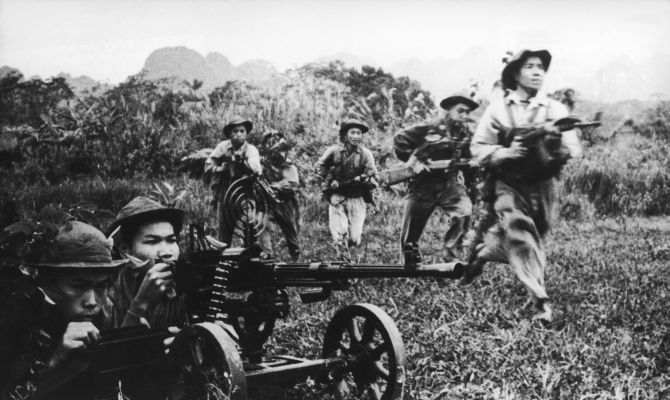 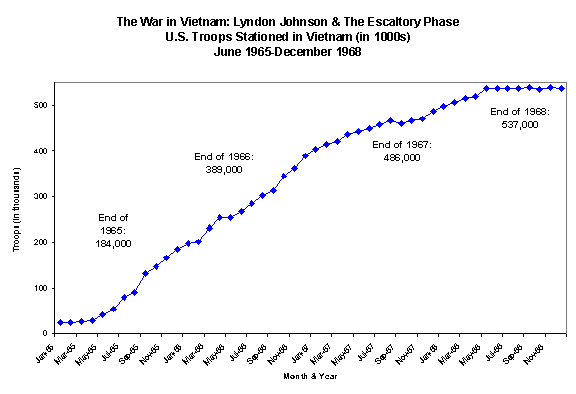 Escalation	Ho Chi Minh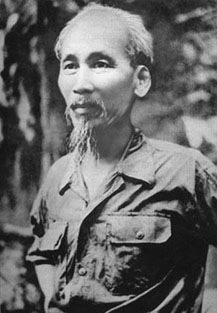  Ngo Dinh Diem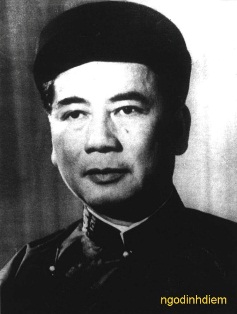   guerilla (warfare)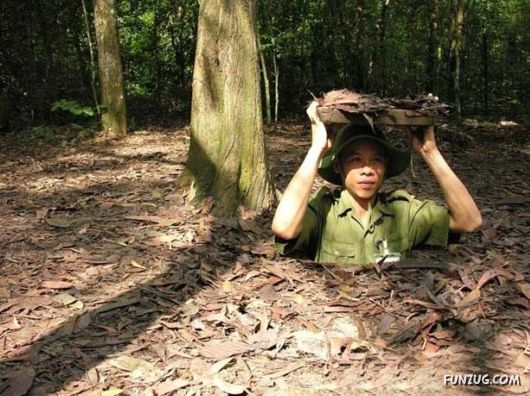 camouflage   Vietcong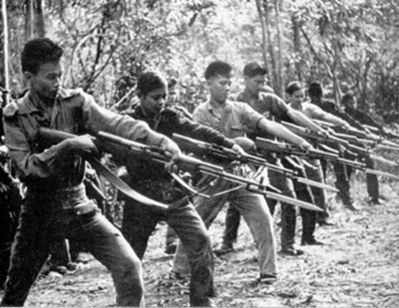   Agent Orange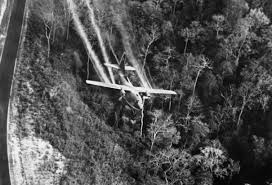  Draft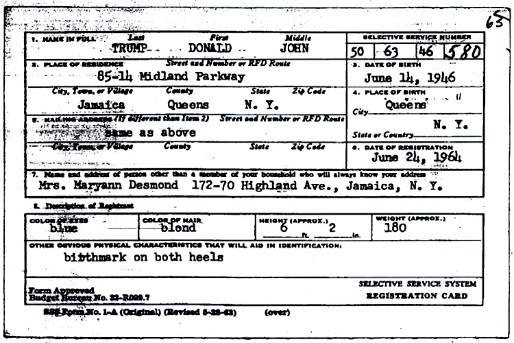 Conscription  USS Maddox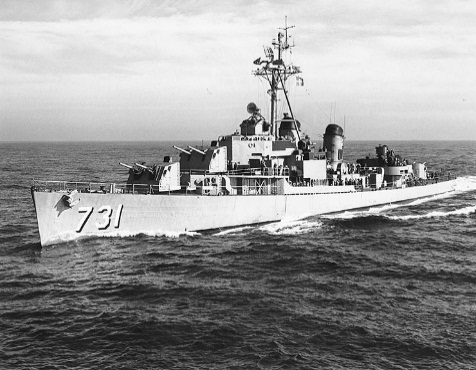 Gulf of Tonkin  B-52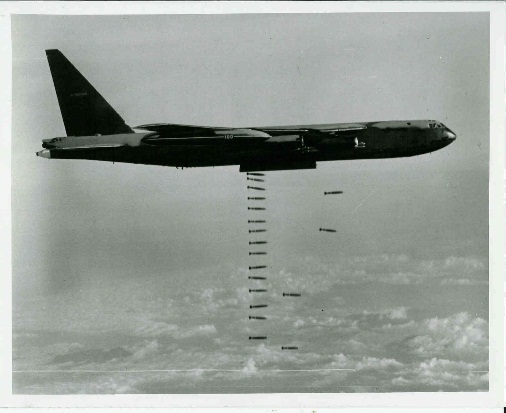  1955 Geneva Conference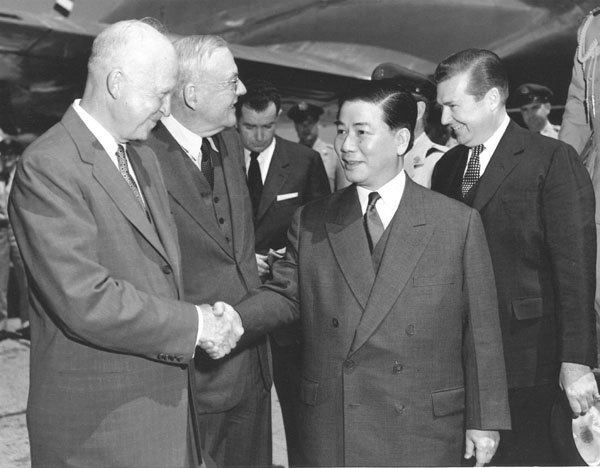 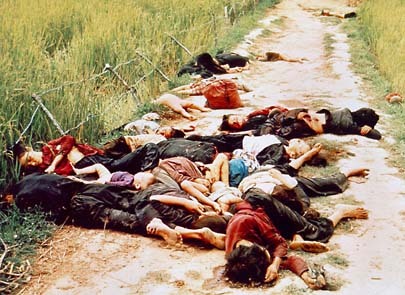  My Lai Massacre Pentagon Papers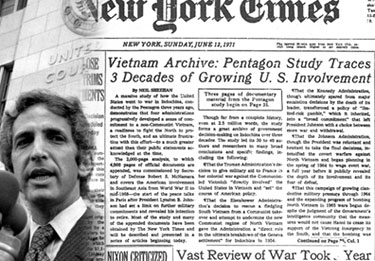  Richard Nixon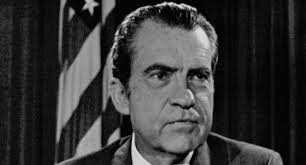  Hmong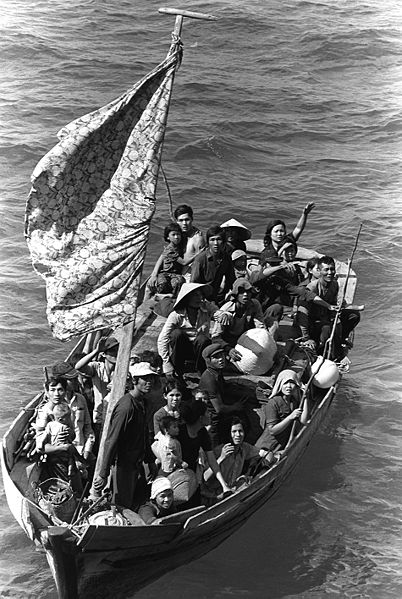  Vietnamization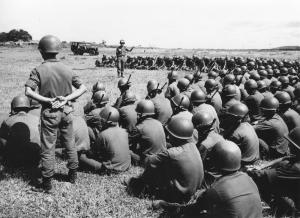  Napalm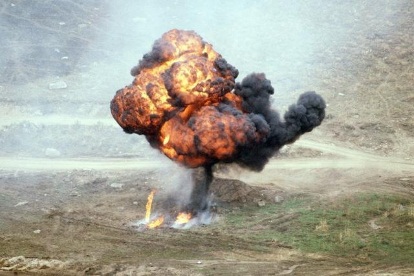  Buddhist Protest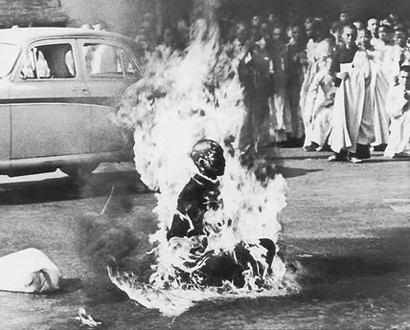  UW Protests: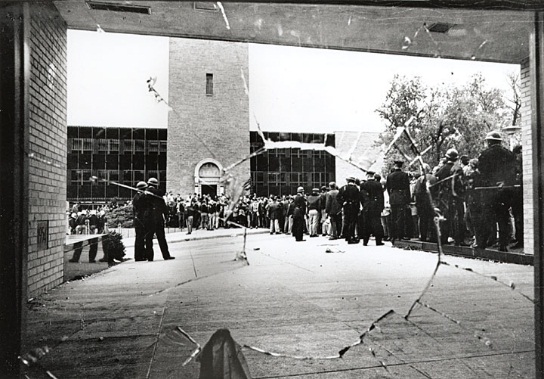 Dow Chemical:Sterling Hall: Kent State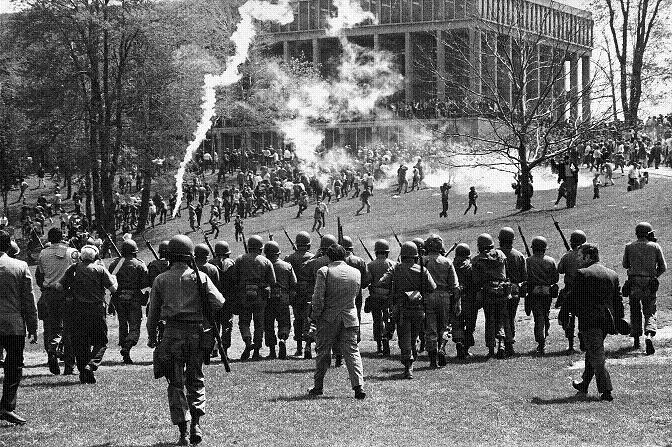 Silent Majority